                                                                                             Wprowadzony Zarządzeniem Dyrektora Szkoły Podstawowej nr 15                                                                                                  nr 3/SP/2017-2018                                                                                                                       z dnia 8.01.2018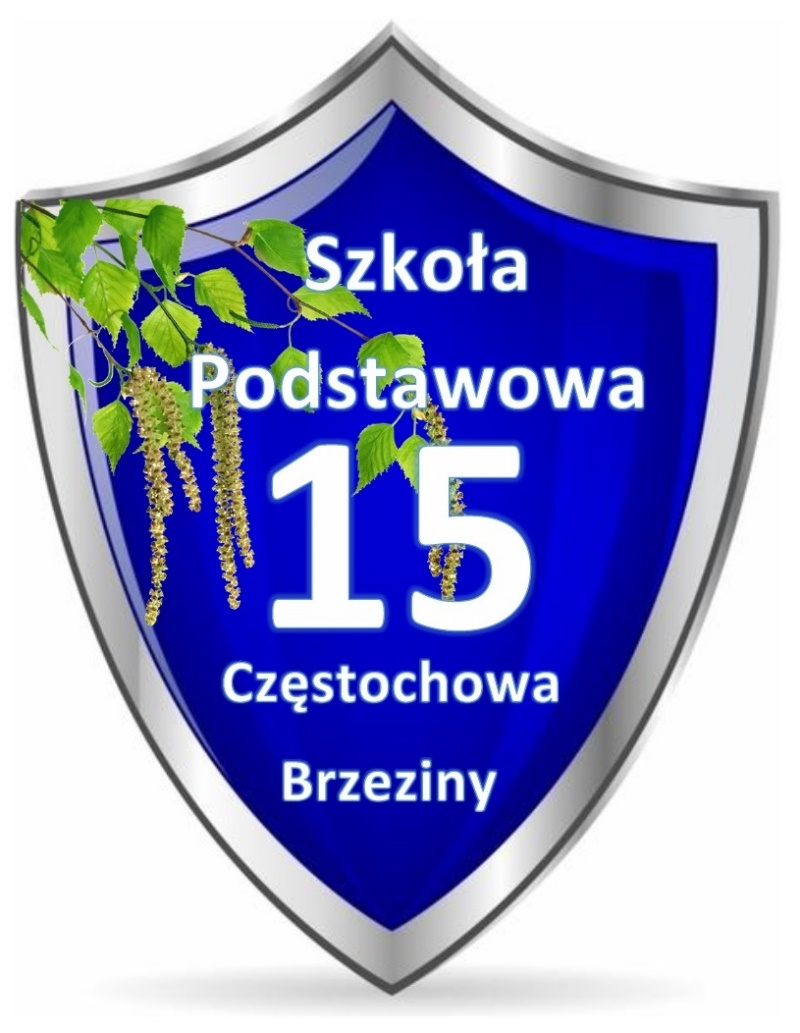                         REGULAMIN„TARCZA WZOROWEGO UCZNIA”Szkoły Podstawowej nr 15                   w Częstochowie            „Tarcza wzorowego ucznia” jest wyrazem najwyższego uznania Dyrektora Szkoły i Rady Pedagogicznej dla ucznia, który wyróżnił się nienaganną postawą i szczególnym zaangażowaniem w klasie, na terenie szkoły i poza nią.            Rodzaje przyznawanych wyróżnień:Dyplom wzorowego ucznia – dla uczniów klasy V„Brązowa Tarcza” – dla uczniów klas VI, VII, VIII „Srebrna Tarcza” – dla uczniów klas VII, VIII„Złota Tarcza” – dla uczniów klasy VIII* * * * * * * *I. Wyróżnienie otrzymuje każdy uczeń klasy V-VIII Szkoły Podstawowej nr 15, który:1. W wyniku klasyfikacji rocznej (rok poprzedzający ubieganie się o „Tarczę wzorowego ucznia”) i półrocznej osiągnął średnią ocen ze wszystkich przedmiotów obowiązkowych przewidzianych szkolnym planem nauczania 5,0 (i wyżej) oraz ocenę wzorową z zachowania.Swoją postawą prezentował wzorowy stosunek do nauki szkolnej m.in. poprzez:aktywność na zajęciachobowiązkowość w wykonywaniu zadań powierzonych przez nauczycielasystematyczność w pracy3.Aktywnie uczestniczył w dodatkowych zajęciach rozwijając swe zdolności                                             i zainteresowania (np. zajęcia pozalekcyjne i pozaszkolne).Podejmował się zadań wykraczających poza obowiązki ucznia, a znaczących dla zespołu klasowego lub społeczności szkolnej (należy spełnić przynajmniej 3 kryteria), np.:uczestniczył w konkursach szkolnych i międzyszkolnych i zajął 1 – 3 miejsceuczestniczył w zawodach sportowych szkolnych i międzyszkolnych i zajął 1 – 3 miejscereprezentował szkołę w konkursach międzyszkolnychreprezentował szkołę w zawodach sportowychaktywnie działał w organizacjach szkolnych i pozaszkolnychpodejmował różne zadania z własnej inicjatywy 5.Wyróżniał się nienaganną postawą moralną, wysoką kulturą osobistą na terenie szkoły                       i poza nią, odznaczał się szacunkiem wobec nauczycieli, pozostałych pracowników szkoły, koleżanek i kolegów. Nie ulegał wpływom destrukcyjnym, dbał o bezpieczeństwo własne i innych m. in. poprzez:nieuleganie nałogomprawdomównośćpracę nad kształtowaniem swojego charakteruSposoby przyznawania „Tarczy wzorowego ucznia”:Dyplom wzorowego ucznia nie jest warunkiem koniecznym do uzyskania w roku następnym „Brązowej Tarczy”Aby uzyskać „Srebrną Tarczę” konieczne jest zdobycie „Brązowej Tarczy” w roku poprzednim.Aby uzyskać „Złotą Tarczę” konieczne jest zdobycie „Srebrnej Tarczy” w roku poprzednim. „Złota Tarcza” jest najwyższym odznaczeniem „Tarczy wzorowego ucznia”.II. Uczeń, który ubiega się o „Tarczę wzorowego ucznia” powinien spełnić wszystkie wymagania zawarte w punkcie I. z wyjątkiem pkt. 4, gdzie należy spełnić przynajmniej trzy kryteria. Uczeń zobowiązany jest do systematycznego i estetycznego gromadzenia dokumentów potwierdzających jego udział we wszystkich konkursach, imprezach szkolnych i pozaszkolnych  oraz dodatkowych zajęciach (dyplomy, wyróżnienia, zaświadczenia, opinie, zdjęcia) w ciągu całego roku szkolnego. Zaświadczenia powinny być potwierdzone przez organizatorów konkursów (lub nauczycieli opiekujących się uczniem).Uczeń składa zebraną dokumentację w podpisanej teczce u wychowawcy klasy, który opiniuje i zgłasza wniosek o przyznanie „Tarczy wzorowego ucznia” na plenarnej radzie pedagogicznej zatwierdzającej klasyfikację za I półrocze roku szkolnego. Wniosek wychowawcy powinien zawierać średnią ocen, ocenę z zachowania i   omówienie spełnionych wymagań.Kandydaci do „Tarczy wzorowego ucznia” powinni być zgłoszeni do dnia plenarnego posiedzenia rady pedagogicznej.III. „Tarczę wzorowego ucznia” przyznaje na wniosek wychowawcy klasy powołana w tym celu KAPITUŁA,  w skład której wchodzą: Dyrektor Szkoły, przedstawiciel Rady         Pedagogicznej oraz przedstawiciele Samorządu Uczniowskiego (opiekun+uczeń).IV. Wychowawcy zobowiązani są do poinformowania uczniów o regulaminie przyznawania „Tarczy wzorowego ucznia” na lekcjach wychowawczych we wrześniu oraz umieszczeniu tych informacji na gazetce w klasie.V. Wychowawcy zobowiązani są do podania rodzicom regulaminu przyznawania „Tarczy wzorowego ucznia” na pierwszym spotkaniu we wrześniu. VI. Odznakę „Tarczy wzorowego ucznia” uczeń otrzymuje podczas uroczystego podsumowania I półrocza na forum szkoły.VII. W latach szkolnych 2017/2018 i 2018/2019 w klasach II i III gimnazjum wyróżnienia przyznawane są według zasady:II gimnazjum – „Srebrna Tarcza” pod warunkiem uzyskania w roku poprzednim „Tarczy wzorowego ucznia” ZS nr 2, w przeciwnym razie „Brązowa Tarcza”III gimnazjum w roku szkolnym 2017/2018 – „Złota Tarcza” pod warunkiem uzyskania w roku poprzednim „Tarczy wzorowego ucznia” ZS nr 2III gimnazjum w roku szkolnym 2018/2019 – „Złota Tarcza” pod warunkiem uzyskania w roku poprzednim „Srebrnej Tarczy”. Załącznik nr 1              Wniosek wychowawcy klasy o przyznanie „Tarczy wzorowego ucznia”  Wnioskuję o przyznanie Złotej/Srebrnej/Brązowej/Dyplomu* „Tarczy wzorowego ucznia” uczniowi…………………………………………………...................................................imię i nazwisko uczniaz klasy ................., na podstawie dołączonej dokumentacji potwierdzającej spełnienie wszystkich zalecanych wymagań z pkt. I.Częstochowa, dn. .................................                                                                                                                                                       .............................................                                                                                                podpis wychowawcy * niepotrzebne skreślićZałącznik nr 2Decyzja Kapituły „Tarczy wzorowego ucznia” Szkoły Podstawowej nr 15 w Częstochowie                                                  z dnia ......................Kapituła w składzie: ........................................                                   ........................................                                   ........................................                                   ........................................postanawia przyznać/nie przyznać* odznaczenie Złotej/Srebrnej/Brązowej/Dyplomu* „Tarczy wzorowego ucznia” uczniowi ...................................................................  z kl. ...............                                Imię i nazwisko uczniaUzasadnienie decyzji:........................................................................................................................................................................................................................................................................................................................................................................................................................................................................................................................................................                                                                                          ............................................                                           ……………………………...        podpisy członków Kapituły                                                                                                    pieczęć i podpis Dyrektora*niepotrzebne skreślić